ZDRAVSTVENI DOM AJDOVŠČINA in OBČINA VIPAVA 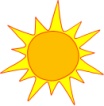 VAS VABITA NA DAN ZDRAVJA v VIPAVITOREK, 16. 6. 2015TEST HOJE na 2km  od 17.00 do 19.00 ure - Vojaški stadion VipavaČETRTEK, 18. 6. 2015 Kulturni dom, Glavni trg 15od 9.00 do 12.00 – PROGRAM ZA OTROKEod 15.00 do 18.00 – PROGRAM ZA ODRASLEogled filma Svetovne zdravstvene organizacije »VARNA HRANA«delavnica »HIGIENA ROK«ob 9.00  …  9.30  …  10.00  …  10.30  …  11.00  …  11.30delavnica TEMELJNI POSTOPKI OŽIVLJANJA  in»KO GRE ZA ŽIVLJENJE, ŠTEJE VSAKA MINUTA« film o uporabi defibrilatorjaTEHTANJE, EKG, SVIT - ova  stojnica,meritve KRVNEGA TLAKA , KRVNEGA SLADKORJA, HOLESTEROLAob 15.00  … 15.30  …  16.00  …  16.30  …  17.00  …  17.30delavnica TEMELJNI POSTOPKI OŽIVLJANJA  in»KO GRE ZA ŽIVLJENJE, ŠTEJE VSAKA MINUTA« film o uporabi defibrilatorja